Table of Contents	PageGENERAL  INFORMATIONLists annexed to the ITU Operational Bulletin: Note from TSB		3Approval of ITU-T Recommendations		4Telephone Service:Denmark (Danish Energy Agency, Copenhagen)	5Egypt (National Telecommunication Regulatory Authority (NTRA), Cairo)	6Kiribati (Communications Commission of Kiribati (CCK), Betio, Tarawa)	6Malta (Malta Communications Authority (MCA), Floriana)	9Swaziland (Swaziland Communications Commission, Mbabane)	10Service Restrictions		11Call – Back and alternative calling procedures (Res. 21 Rev. PP – 2006)		11AMENDMENTS  TO  SERVICE  PUBLICATIONSList of Coast Stations and Special Service Stations (List IV)		12List of Ship Stations and Maritime Mobile  Service Identity Assignments (List V)		25List of Issuer Identifier Numbers for the International Telecommunication Charge Card		25Mobile Network Codes (MNC) for the international identification plan  for public networks
and subscriptions		26List of International Signalling Point Codes (ISPC)		27National Numbering Plan		28GENERAL  INFORMATIONLists annexed to the ITU Operational BulletinNote from TSBA.	The following Lists have been published by TSB or BR as Annexes to the ITU Operational Bulletin (OB):OB No.1125	List of Signalling Area/Network Codes (SANC) (Complement to Recommendation ITU-T Q.708 (03/99)) (Position on 1 June 2017)1125	List of terrestrial trunk radio mobile country codes (Complement to Recommendation ITU-T E.218 (05/2004)) (Position on 1 June 2017)1117	List of mobile country or geographical area codes (Complement to Recommendation ITU-T E.212 (09/2016)) (Position on 1 February 2017).1114	List of Recommendation ITU-T E.164 assigned country codes (Complement to Recommendation ITU-T E.164 (11/2010)) (Position on 15 December 2016)1111	Mobile Network Codes (MNC) for the international identification plan for public networks and subscriptions (According to Recommendation ITU-T E.212 (09/2016)) (Position on 1 November 2016)1109	List of International Signalling Point Codes (ISPC) (According to Recommendation ITU-T Q.708 (03/99)) (Position on 1 October 2016)1096	Legal time 20161088	List of Issuer Identifier Numbers for the International Telecommunication Charge Card (In accordance with Recommendation ITU-T E.118 (05/2006)) (Position on 15 November 2015)1060	List of ITU Carrier Codes (According to ITU-T Recommendation M.1400 (03/2013) (Position on 15 September 2014)1055	Status of Radiocommunications between Amateur Stations of Different Countries (In accordance with optional provision No. 25.1 of the Radio Regulations) and Form of Call Signs assigned by each Administration to its Amateur and Experimental Stations (Position on 1 July 2014)1015	Access codes/numbers for mobile networks (According to ITU-T Recommendation E.164 (11/2010)) (Position on 1 November 2012)1002	List of Country or Geographical Area Codes for non-standard facilities in telematic services (Complement to ITU-T Recommendation T.35 (02/2000)) (Position on 15 April 2012)1001	List of the national authorities designated to assign ITU-T Recommendation T.35 terminal provider codes (Position on 1 April 2012)1000	Service Restrictions (Recapitulatory list of service restrictions in force relating to telecommunications operation) (Position on 15 March 2012)994	Dialling Procedures (International prefix, national (trunk) prefix and national (significant) number) (In accordance with ITU-T Recommendation E.164 (11/2010)) (Position on 15 December 2011)991	Call-Back and alternative calling procedures (Res. 21.PP-2006)980	List of Telegram Destination Indicators (In accordance with ITU-T Recommendation F.32 (10/1995)) (Position on 15 May 2011)978	List of Telex Destination Codes (TDC) and Telex Network Identification Codes (TNIC) (Complement to ITU-T Recommendations F.69 (06/1994) and F.68 (11/1988)) (Position on 15 April 2011)977	List of Data Network Identification Codes (DNIC) (According to ITU-T Recommendation X.121 (10/2000))  976	List of Data Country or Geographical Area Codes (Complement to ITU-T Recommendation X.121 (10/2000)) (Position on 15 March 2011)974	List of Names of Administration Management Domains (ADMD) (In accordance with ITU-T F.400 and X.400 series Recommendations) (Position on 15 February 2011)955	Various tones used in national networks (According to ITU-T Recommendation E.180 (03/98)) (Position on 1 May 2010)669	Five-letter Code Groups for the use of the International Public Telegram Service (According to ITU-T Recommendation F.1 (03/1998))B.	The following Lists are available online from the ITU-T website:List of ITU Carrier Codes (ITU-T Rec. M.1400 (03/2013))	www.itu.int/ITU-T/inr/icc/index.htmlBureaufax Table (ITU-T Rec. F.170)	www.itu.int/ITU-T/inr/bureaufax/index.htmlList of recognized operating agencies (ROAs)	www.itu.int/ITU-T/inr/roa/index.htmlApproval of ITU-T RecommendationsBy TSB Circular 31 of 20 June 2017, it was announced that the following ITU-T Recommendations were approved, in accordance with the procedures outlined in Resolution 1:–	ITU-T K.44 (05/2017): Resistibility tests for telecommunication equipment exposed to overvoltages and overcurrents - Basic Recommendation–	ITU-T L.1315 (05/2017): Standardization terms and trends in energy efficiencyTelephone Service
(Recommendation ITU-T E.164)url: www.itu.int/itu-t/inr/nnpDenmark (country code +45)Communication of 30.VI.2017:The Danish Energy Agency, Copenhagen, announces the following updates to the national numbering plan of Denmark:•	assignment – M2M-communication services•	assignment – Mobile communication services•	assignment – Fixed communication services•	withdrawal – Fixed communication servicesContact:	Danish Energy Agency
Amaliegade 44
1256 COPENHAGEN K
Denmark
Tel:	+45 33 92 67 00 
Fax:	+45 33 11 47 43
E-mail:	ens@ens.dk 
URL:	www.ens.dk Egypt (country code +20)Communication of 19.VI.2017:The National Telecommunication Regulatory Authority (NTRA), Cairo, announces the following updates to the National Numbering Plan for Egypt:•	assignment of number series:Contact:	Ms Yasmina Alaa
	Manager, numbering management
	National Telecommunication Regulatory Authority (NTRA)
	Smart Village, Building No. 4
	Alex Desert Road, Kilo 28 
	6th of October Governorate
	CAIRO
	Egypt
	Tel: 	+20 2 3534 4239
	Fax: 	+20 2 3534 4155
	E-mail:	yasminaa@tra.gov.eg
	URL: 	www.ntra.gov.egKiribati (country code +686)Communication of 27.VI.2017:The Communications Commission of Kiribati (CCK), Betio, Tarawa, announces updates to the National Numbering Plan of Kiribati.Table  Description of number change for national ITU-T E.164 numbering plan 
for country code 686: KiribatiAdditional information for Gilbert Islands Outer Island fix numbering plan 31XXX – 49XXX these numbers will migrate to 75300000 – 75300999 as in the table above.Short Code:Contact:	Mr Itaaka Tebaka
Manager Engineering
Communications Commission of Kiribati (CCK)
P.O. Box 529
BETIO, TARAWA 
Kiribati
Tel: +686 25488; Cell: +686 73004920
E-mail: itaaka.tebaka@cck.ki 
URL: www.cck.kiMalta (country code +356)Communication of 20.VI.2017:The Malta Communications Authority (MCA), Floriana, announces an update of the National Numbering Plan (NNP) of Malta. The main numbering ranges are:All Administrations and Recognized Operating Agencies (ROAs) are requested to urgently programme their switches to enable immediate access to these numbering ranges. Furthermore, the National Numbering Plan is updated in real-time and is made available on the MCA website at the following link:http://www.mca.org.mt/regulatory/numbering/numbering-plansContact:	Deborah Pisani / Claude Azzopardi
Malta Communications Authority (MCA)
Valletta Waterfront
Pinto Wharf
Floriana FRN1913
Malta
Tel:	+356 2133 6840 
E-mail:	numbering@mca.org.mt 
URL:	www.mca.org.mtSwaziland (country code +268)Communications of 20.VI.2017 and 5.VII.2017:The Swaziland Communications Commission, Mbabane, announces the introduction of new numbering ressources in the national numbering plan of Swaziland:Contact:	Thulani Fakudze
	General Manager Technical Services
	Swaziland Communications Commission
	P.O. Box 7811
	MBABANE, H100
	Swaziland
	Tel:	+268 24067000
	E-mail:	thulani.fakudze@sccom.org.sz
	URL:	www.sccom.org.szService RestrictionsSee URL: www.itu.int/pub/T-SP-SR.1-2012Call – Back
and alternative calling procedures (Res. 21 Rev. PP – 2006)See URL: www.itu.int/pub/T-SP-PP.RES.21-2011/AMENDMENTS  TO  SERVICE  PUBLICATIONSAbbreviations usedList of Coast Stations and Special Service Stations
(List IV)

Edition of 2015(Amendment No. 3)*BEL	BelgiumNote A		LIRA	Accounting authority: Ministère de la Défense, Forces Armées belges, Services Radiomaritimes, Graaf Jansdijk 1, 8380 Zeebrugge (Belgium).	TF:		+32 59 255493
	FAX:	+32 59 255467(Amendment No. 4)GRC	GreeceNotes	CES-CP		LIRCS1	Land earth station (or CES - Coast earth station) operated by the Hellenic Telecommunications Organization as part of the Inmarsat Fleet 77/55/33 systems covering the Indian Ocean Region and the Atlantic Ocean-East Region.CS2	Accounting authority: Satellite and Maritime Telecommunications S.A. (Otesat-Maritel), 8 Aegaleo Str., GR 185-45 Piraeus (Greece).CS3	Fleet 77/55/33.CS4	Inmarsat-C: Land earth station Burum operated by Inmarsat/Stratos.	Accounting Authority: Satellite and Maritime Telecommunications S.A. (Otesat-Maritel), 8 Aegaleo Str., GR 185-45 Piraeus (Greece).CS5	Charge band details: Please check latest tariffs and zones, applicable by Hellenic Telecommunications Organization and Otesat-Maritel.Notes	AAIC		LIRA	Accounting authority: Hellenic Telecommunications Organization S.A. (OTE), 99, Kifissias avenue, GR-151-24 Maroussi Athens (Greece).B	Radiotelegrams: Supplemented by communication category G or H below.G	Radiotelex calls (minimum 1 min: Coast station and landline charge is applicable).H	Radiotelephone callsa)	Manual operation (minimum 1 min.: Coast station and landline charge is applicable).b)	Automatic operation (minimum 1 min.: Coast station and landline charge is applicable).____________*	All the notes in List IV are published exclusively in English. Therefore, this amendment is presented only in English.(Amendment No. 5)SNG	SingaporeNotes	CES-CP		LIRCS1	Coast earth station operated by the Infocomm Media Development Authority of Singapore (IMDA) as part of the Inmarsat system covering the Pacific, Atlantic and Indian Ocean Regions.CS2	Inmarsat–C/Mini-C	Charges applicable in the maritime mobile-satellite service via Burum coast earth station.1.	Telex and fax	a)	Mobile-to-shore	b)	Mobile-to-mobile2.	PSDN (mobile-to-shore)	a)	Singapore:  0.17 SDR/256 bits.	b)	Other countries: 0.18 SDR/256 bits. 3.	CPLUS charges	a)	Shore-to-mobile		–	Messaging: 0.16 SDR/256 bits.
–	SafetyNET: 0.09 SDR/256 bits.
–	FleetNET: 0.42 SDR/256 bits.
–	Polling with text: 0.42 SDR/256 bits.
–	Polling without text: 0.21 SDR/poll.	b)	Mobile-to-shore (charged to mobile)		Data reporting: 0.032 SDR/packet (landline charges applicable to automatic delivery).CS3	Inmarsat–Fleet F77 (Charging duration is per block of 15 seconds) and Fleet F77 (ISDN) (per 10 seconds)Charges applicable in the maritime mobile-satellite service via Burum and Perth coast earth stations.a)	Shore to Mobileb)	Mobile-to-shoreFleet F77 (MPDS): 7.56 SDR/Mbit. (MPDS service will cease with effect from 31st December 2017)c)	Mobile-to-mobile	_______________	*	See note CS14.CS4	Inmarsat–Fleet F55 (Charging duration is per block of 15 seconds) and Fleet F55 (ISDN) (per 10 seconds)	Charges applicable in the maritime mobile-satellite service via Burum and Perth coast earth stations.a)	Shore to Mobileb)	Mobile-to-shoreFleet F55 (MPDS): 7.56 SDR/Mbit (MPDS service will cease with effect from 31st December 2017)c)	Mobile-to-mobile	_______________	*	See note CS14.CS5	Inmarsat–Fleet F33 (Charging duration is per block of 15 seconds)  	Charges applicable in the maritime mobile-satellite service via Burum and Perth coast earth stations.a)	Shore to Mobileb)	Mobile-to-shoreFleet F33 (MPDS): 7.56 SDR/Mbit (MPDS service will cease with effect from 31st December 2017)c)	Mobile-to-mobile	_______________	*	See note CS14.CS6	Inmarsat–BGAN (Charging duration is per block of 15 seconds) 	Charges applicable in the maritime mobile-satellite service via INMARSAT.a)	Shore-to-mobileb)	Mobile-to-shoreCS7	Inmarsat–FleetBroadband (Charging duration is per block of 15 seconds) 	Charges applicable in the maritime mobile-satellite service via INMARSAT.a)	Shore-to-mobileb)	Mobile-to-shoreCS8	Inmarsat–Fleet One (Charging duration is per block of 15 seconds)	Charges applicable in the maritime mobile-satellite service via INMARSAT.a)	Shore-to-mobileb)	Mobile-to-shore	Fleet One Notes:1.	Services not supported on Fleet One:	–	Streaming IP	–	Multi Voice	–	ISDN2. 	Fleet One Global SIMs cannot be mixed with Fleet One Coastal SIMs.3.	Vessels provisioned on Fleet One SIMs:	–	must have a Maritime Mobile Security Identity (MMSI) (provided upon provisioning),	–	must receive the service using an Inmarsat type approved Fleet One Satellite Terminal, and	–	must not be Floating, Fixed Platform or Rig.4.	Fleet One Global is a single SIM plan, available for all vessels operating globally.CS9	Inmarsat–Isatphone Pro (Charging duration is per block of 15 seconds)  	Charges applicable in the maritime mobile-satellite service via INMARSAT.	a)	Shore-to-mobileb)	Mobile-to-shoreCS10	Iridium Plan (Charging duration is per block of 20 seconds) 	Charges applicable in the maritime mobile-satellite service via Iridium.a)	Shore-to-mobileb)	Mobile-to-shoreCS11	Iridium Open Port (Charging duration is per block of 20 seconds)	Charges applicable in the maritime mobile-satellite service via Iridium.a)	Shore-to-mobileb)	Mobile-to-shoreCS12	Global Express (Charging duration is per block of 15 seconds)	Charges applicable in the maritime mobile-satellite service via IOR SAS – Fucino, Italy and Nemea, Greece; AOR SAS – Winnipeg, Canada, Lino Lakes, Minnesota, USA; 	POR SAS – Warkworth and Auckand, New Zealand	a)	Shore-to-mobileb)	Mobile-to-shoreCS13	Composition of destination zonesVoice for GX/FX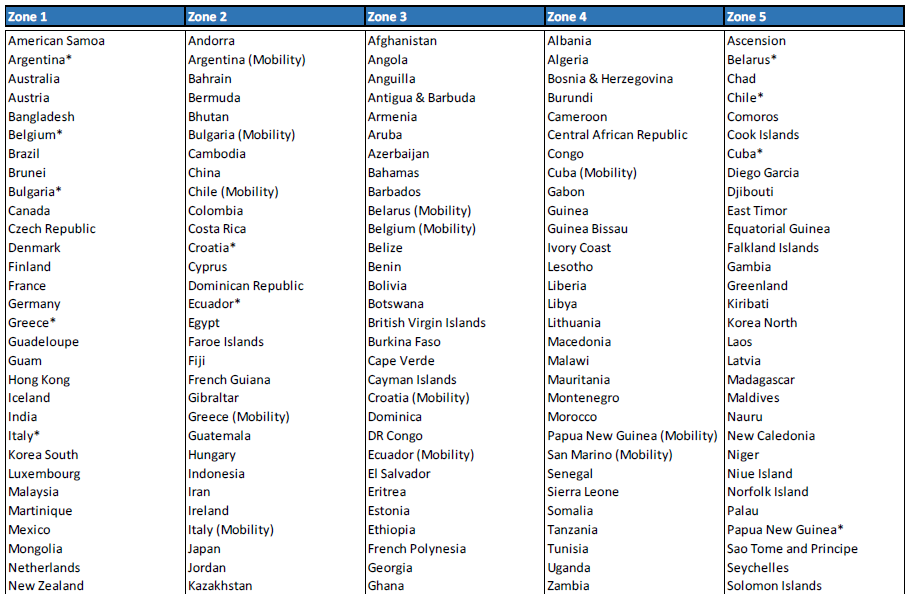 CS14	Peak and off peak hours	Inmarsat–Fleet (voice only)CS15	Inmarsat-C/Fleet77/Fleet33/FleetBroadband/Fleet One/Isatphone Pro/Iridium Legacy/Iridium Open Port.(Amendment No. 6)VTN	Viet NamNote	CS1		LIRCS1	Charges applicable in the maritime mobile-satellite service via HAIPHONG coast earth station.	Access code Inmarsat–C: 330.Notes	AAIC	 LIRA	Accounting authority: Viet Nam Maritime Communication and Electronics Company of Socialist Republic of Viet Nam (Viet Nam).H	Radiotelephone calls (minimum 1 min.)a)	Foreign ship to all destinations: 1.38 SDR/min.b)	Vietnamese ship to:	Method of charging: 2 min. + 1, the fraction with less than 1 min., the last min., is rounded up to 1 min.L	Value-added services:1.	Radio message: 0.047 SDR/letter, increment per 7 letters + 1.2.	Inmarsat–C message:	a)	fixed device to mobile unit: 0.207 SDR/block (= 256 bits), increment per 7 blocks + 1;	b)	mobile unit to fixed device: 1.113 SDR/message.3.	Weather forecast on request: 0.636 SDR/forecast.List of Ship Stations and Maritime Mobile 
Service Identity Assignments
(List V)
Edition of 2017

Section VIREPDZ14		ALGERIE TELECOM SATELLITE, Cyber Parc Sidi Abdallah, 		Immeuble Multilocataire, Rahmania, Zeralda, Alger, Algérie.		Tel.: +213 (0) 23 202 155, Tlx: +213 (0) 23 202 229, E-Mail: inmarsat@ats.dz, 		Contact Person: Mr Benabdelouahad Mohamed Anouar, Président Directeur Général.List of Issuer Identifier Numbers for
the International Telecommunication Charge Card 
(in accordance with ITU-T Recommendation E.118 (05/2006))
(Position on 15 November 2015)(Annex to ITU Operational Bulletin No. 1088 – 15.XI.2015)
(Amendment No. 24)United States    ADDMobile Network Codes (MNC) for the international identification plan 
for public networks and subscriptions
(According to  Recommendation ITU-T E.212 (09/2016))
(Position on 1st November 2016)(Annex to ITU Operational Bulletin No. 1111 – 1.XI.2016)(Amendment No. 16)____________*       MCC:  Mobile Country Code / Indicatif de pays du mobile / Indicativo de país para el servicio móvil         MNC:  Mobile Network Code / Code de réseau mobile / Indicativo de red para el servicio móvilList of International Signalling Point Codes (ISPC)
(According to Recommendation ITU-T Q.708 (03/1999))
(Position on 1 October 2016)(Annex to ITU Operational Bulletin No. 1109 – 1.X.2016)
(Amendment No. 17)____________ISPC:	International Signalling Point Codes.	Codes de points sémaphores internationaux (CPSI).	Códigos de puntos de señalización internacional (CPSI).National Numbering Plan
(According to Recommendation ITU-T E.129 (01/2013))Web: www.itu.int/itu-t/inr/nnp/index.htmlAdministrations are requested to notify ITU about their national numbering plan changes, or to give an explanation on their webpage concerning the national numbering plan as well as their contact points, so that the information, which will be made available freely to all administrations/ROAs and service providers, can be posted on the ITU-T website.For their numbering website, or when sending their information to ITU/TSB (e-mail: tsbtson@itu.int), administrations are kindly requested to use the format as explained in Recommendation ITU-T E.129. They are reminded that they will be responsible for the timely update of this information.From 15.VI.2017, the following countries/geographical areas have updated their national numbering plan on our site:ITU Operational Bulletin
www.itu.int/itu-t/bulletinITU Operational Bulletin
www.itu.int/itu-t/bulletinITU Operational Bulletin
www.itu.int/itu-t/bulletinITU Operational Bulletin
www.itu.int/itu-t/bulletinNo. 112815.VII.2017(Information received by 30 June 2017)  ISSN 1564-5223 (Online)(Information received by 30 June 2017)  ISSN 1564-5223 (Online)Place des Nations CH-1211 
Genève 20 (Switzerland) 
Tel: 	+41 22 730 5111 E-mail:	itumail@itu.intPlace des Nations CH-1211 
Genève 20 (Switzerland) 
Tel: 	+41 22 730 5111 E-mail:	itumail@itu.intStandardization Bureau (TSB)
Tel:	+41 22 730 5211
Fax:	+41 22 730 5853
E-mail:	tsbmail@itu.int / tsbtson@itu.intRadiocommunication Bureau (BR)
Tel:	+41 22 730 5560
Fax:	+41 22 730 5785
E-mail:	brmail@itu.intDates of publication of the next
Operational BulletinsDates of publication of the next
Operational BulletinsIncluding information
received by:11291.VIII.201717.VII.2017113015.VIII.20171.VIII.201711311.IX.201716.VIII.2017113215.IX.20171.IX.201711331.X.201715.IX.2017113415.X.201729.IX.201711351.XI.201716.X.2017113615.XI.201731.X.201711371.XII.201715.XI.2017113815.XII.20171.XII.2017ProviderNumbering seriesDate of assignmentSimService A/S37100125ijkl22.VI.2017ProviderNumbering seriesDate of assignmentTelenor A/S344defgh, 4740efgh, 4741efgh, 4742efgh, 4743efgh and 4744efgh1.VII.2017ProviderNumbering seriesDate of assignmentTelus ApS70407fgh, 70507fgh, 70607fgh and 70907fgh1.VII.2017ProviderNumbering seriesDate of withdrawalTelus ApS57570fgh, 57571fgh, 57572fgh, 57573fgh, 57574fgh, 57576fgh, 72720fgh, 72721fgh, 72722fgh, 72723fgh, 72724fgh, 72725fgh, 72726fgh, 72728fgh and 72729fgh30.VI.2017NDC (national destination code) or leading digits of N(S)N (national (significant) number)N(S)N number lengthN(S)N number lengthUsage of 
ITU-T E.164 numberAdditional informationNDC (national destination code) or leading digits of N(S)N (national (significant) number)Maximum lengthMinimum lengthUsage of 
ITU-T E.164 numberAdditional information1550 XXX XXX1010Non-geographic number -Mobile telephony service4G licence issued to Telecom Egypt1555 XXX XXX1010Non-geographic number -Mobile telephony service4G licence issued to Telecom EgyptCommunicated time and date 
of changeN(S)NN(S)NUsage of E.164 numberParallel runningParallel runningOperatorProposed wording of announcementCommunicated time and date 
of changeOld
numberNew
numberUsage of E.164 numberBeginsEndsOperatorProposed wording of announcement1 Mar 201430000000-30009999Overseas OperatorEpcatem Telecom1 Mar 201430010000-30019999Overseas OperatorPhone Group1 July 201630121100-30122099Overseas OperatorConcerotel 1 July 201672000000-72001999Post-paid, IPVPN, MBBATHKL ATHKL Post-paid, IPVPN & MBB. 1 July 201631XXX-49XXX75300000-75300999Gilbert Island, Outer Island Fix1 July 161 July 18ATHKLGilbert Island, Outer Island fix1 July 20165XXXXFix wirelessATHKLInvalid number1 July 20166XXXXGSM 2GATHKLInvalid number1 July 20167XXXXXXX73000000-73059999Cellular Mobile Services 1 July 161 July 18ATHKLATHKL Cellular Mobile Services.1 July 201620000-2099973100000-73100999ATHKL office Fix1 July 161 July 18ATHKLATHKL office fix.1 July 201773140000-73140999ATHKL Staff mobileATHKLATHKL Staff mobile1 July 201774020000-74021999ATHKL SIP IPVPNATHKLATHKL IPVPN1 July 201621000-2999975021000-
7502299975125000-
7512699975228000-
75229999Bairiki zone
Betio zone
Bikenibeu zone1 July 161 July 18ATHKLATHKL South Tarawa.  FIX 1 July 201680XXX-84XXX75481000-75481999Line Island Fix1 July 161 July 18ATHKLATHKL 
Line Island Fix1 July 201685XXX75500000-75500999Phoenix Island Fix1 July 161 July 18ATHKLATHKL 
Phoenix Island Fix1 July 20169XXXXGSM 2GATHKLInvalid number1 June 201762000000-62001999Post paid wirelessOcean LinkOcean Link 
Post paid services1 June 201763000000-63019999Cellular Mobile ServicesOcean LinkOcean Link 
mobile services1 June 201765021000-
6502299965125000-
6512699965228000-65229999Bairiki zone Fix
Betio zone Fix
Bikenibeu zone FixOcean LinkOcean Link 
South Tarawa Fix1 June 201765300000-65300999Outer Island Fix (Gilbert)Ocean Link Ocean Link Fix 
Gilbert Islands1 June 201765400000-
65400999Line Islands FixOcean Link Ocean Link Fix 
Line Islands1 June 201765500000-
65500999Phoenix Islands FixOcean Link Ocean Link Fix 
Phoenix IslandsIslandPSTN PrefixNorth Tarawa31XXX-32XXXAbaiang33XXXMarakei34XXXButaritari35XXXMakin36XXXBanaba37XXXMaiana38XXXKuria39XXXAranuka40XXXAbemama41XXXNonouti42XXXTabiteuea North43XXXTabiteuea South44XXXOnotoa45XXXBeru46XXXNikunau47XXXTamana48XXXArorae49XXXInternational direct dial00Faults and Service Difficulties100Police (Child abuse & domestic against violence)188Police192Fire193Ambulance Bikenibeu194Ambulance Betio195Shipping information 1050Weather information 1055Airport information 1059Time announcement (language 1)1051Time announcement (language 2)1052ServiceOperatorNumbering RangesFixedGO2100 - 2399 XXXXFixedGO2500 - 2599 XXXXFixedMelita2700 - 2799 XXXXFixedOzone2010 - 2019 XXXXFixedOzone2060 XXXXFixedOzone2065 XXXXFixedOzone2069 XXXXFixedVanilla2031 - 2034 XXXXFixedVodafone2090 - 2099 XXXXMobileGO Mobile7900 - 7999 XXXXMobileGO Mobile9889 XXXXMobileGO Mobile7210 XXXXMobileVodafone9900 - 9999 XXXXMobileVodafone9897 XXXXMobileVodafone9210 - 9211 XXXXMobileVodafone9231 XXXXMobileMelita Mobile7700 - 7799 XXXXMobileRedtouch fone9811 - 9813 XXXXMobileYOM9696 - 9697 XXXXNDC (national destination code) or leading digits of N(S)N (national (significant) number)N(S)N number lengthN(S)N number lengthUsage of 
ITU-T E.164 numberTime and date of introductionNDC (national destination code) or leading digits of N(S)N (national (significant) number)Maximum lengthMinimum lengthUsage of 
ITU-T E.164 numberTime and date of introduction7988Non-geographic number for 
GSM networkOperator: Swazi Mobile2017-05-01-00:002688Fixed geographic number 
for Hhohho region 
for Fixed network operator Swazi Mobile2017-07-21-00:002788Fixed geographic number 
for Manzini region 
for Fixed network operator Swazi Mobile2017-07-21-00:002888Fixed geographic number 
for Lubombo region 
for Fixed network operator Swazi Mobile2017-07-21-00:002988Fixed geographic number 
for Shiselweni region 
for Fixed network operator Swazi Mobile2017-07-21-00:00Country/geographical areaOBSeychelles1006 (p.13)Slovakia1007 (p.12)Thailand1034 (p.5)São Tomé and Principe1039 (p.14)Uruguay1039 (p.14)Hong Kong, China1068 (p.4)ADDInsertPARparagraphCOLColumnREPreplaceLIRReadSUPDeletePpage(s)SDR/256 bitsSDR/256 bitsSDR/256 bitsSDR/256 bitsText to faxTelexMultiple addressesMultiple addressesText to faxTelex1st address2nd address0.170.170.170.05 except
DNK  FIN  G  ISL  NOR  S  SNGServicesSDR/256 bitsSDR/256 bitsServicesText to faxTelexInmarsat–C to Inmarsat–C (POR/IOR)–0.17Inmarsat–C to Inmarsat–C (AORE/AORW)–0.30Inmarsat–C to Inmarsat–F770.54–Inmarsat–C to BGAN and FleetBroadband0.57–SDR/min.SDR/min.ServicesVoiceISDNInmarsat – Fleet (voice) Global3.07Inmarsat – Fleet (ISDN) Global7.08SDR/min.SDR/min.SDR/min.SDR/min.SDR/min.VoiceVoiceFax/DataFax/DataISDNPeak hours*Off-peak hours*2.4 kbps9.6 kbpsISDN3.732.712.305.3516.34ServicesSDR/min.SDR/min.SDR/min.SDR/min.SDR/min.SDR/min.ServicesVoiceVoiceFax/DataFax/DataFax/DataISDNServicesPeak hours*Off-peak hours*2.4 kbps2.4 kbps9.6 kbpsISDNServicesPeak hours*Off-peak hours*Peak hours*Off-peak hours*9.6 kbpsISDNFleet 77 to Inmarsat–F778.717.549.458.1812.1625.27Fleet 77 to F77 (ISDN)14.3413.9015.5615.5618.1632.32Fleet 77 to Iridium13.1213.1214.2314.2314.5344.32Fleet 77 to BGAN6.–4.834.524.528.1121.63Fleet 77 to FB6.–4.834.524.528.1121.63Fleet 77 to BGAN (ISDN)13.5513.5512.7012.7016.4633.64Fleet 77 to FB (ISDN)13.5513.5512.7012.7016.4633.64SDR/min.SDR/min.ServicesVoiceISDNInmarsat – Fleet (voice) Global3.07Inmarsat – Fleet (ISDN) Global7.08SDR/min.SDR/min.SDR/min.SDR/min.VoiceVoiceFax/DataISDNPeak hours*Off-peak hours*Fax/DataISDN3.732.715.3516.34ServicesSDR/min.SDR/min.SDR/min.ServicesVoiceFax/DataISDNFleet 55 to Inmarsat–F77/F55/F338.7112.1625.27Fleet 55 to Inmarsat F77/55 (ISDN)14.3418.1632.32Fleet 55 to Iridium13.1214.5344.32Fleet 55 to BGAN6.–8.1121.63Fleet 55 to FB6.–8.1121.63Fleet 55 to BGAN (ISDN)13.5516.4633.64Fleet 55 to FB (ISDN)13.5516.4633.64SDR/min.SDR/min.ServicesVoiceISDNInmarsat – Fleet (voice) Global3.07Inmarsat – Fleet (ISDN) Global7.08SDR/min.SDR/min.SDR/min.VoiceVoiceFax/DataPeak hours*Off-peak hours*Fax/Data3.732.715.35ServicesSDR/min.SDR/min.ServicesVoiceFax/DataFleet 33 to Inmarsat–F77/F55/F338.7112.16Fleet 33 to Inmarsat F77/F55 (ISDN)14.3418.16Fleet 33 to Iridium13.1214.53Fleet 33 to BGAN6.–8.11Fleet 33 to FB6.–8.11Fleet 33 to BGAN (ISDN)13.5516.46Fleet 33 to FB (ISDN)13.5516.46SDR/min.SDR/min.ServicesVoiceISDNBGAN Voice3.07BGAN ISDN7.08ServicesSDRMonthly Subscription fee66.–Monthly Inbundle Dollar Allowance29.–ServicesCharge UnitSDRVoice (Mobile to Fixed)min.0.73Voice (Mobile to Cellular)min.0.95Voicemailmin.0.58BGAN Voicemin.0.55FleetBroadband Voicemin.0.55SwiftBroadband Voicemin.0.55Inmarsat Fleet/Swift Voicemin.1.82Aero Voicemin.3.57Satellite Phone Service (SPS) Voicemin.1.46IsatPhone Pro (GSPS) Voicemin.0.55Iridium Voicemin.8.02Globalstar Voicemin.5.83Thuraya Voicemin.3.64Other MSS Carriersmin.5.03SMS (per SMS)MSG0.36Standard IP (per MB)Mbyte5.83...(Cont.)...(Cont.)...(Cont.)...(Cont.)...(Cont.)...(Cont.)32kbps Streaming IPmin.2.6264kbps Streaming IPmin.5.03128kbps Streaming IPmin.8.75176kbps Streaming IPmin.12.39256kbps Streaming IPmin.15.09X-Stream Streaming IPmin.21.14BGAN HRD Half Channel/64Kmin.15.09BGAN HRD Half Channel Symmetricmin.20.41BGAN HRD Full Channel/64Kmin.23.33BGAN HRD Full Channel Symmetricmin.27.70ISDN / 3.5 kHz Audiomin.5.10FleetBroadband ISDNmin.5.10BGAN ISDNmin.5.10Inmarsat Fleet/Swift HSDmin.11.66Satellite Phone Service (SPS) ISDNmin.5.10IsatPhone Pro (GSPS) ISDNmin.5.10Iridium ISDNmin.11.66Globalstar ISDNmin.11.66Thuraya ISDNmin.11.66Other MSS Carriers ISDNmin.11.66Inmarsat Fleet Voice ISDNmin.11.66Aero Voice ISDNmin.11.66SwiftBroadband ISDNmin.5.10SDR/min.SDR/min.ServicesVoiceISDNFleetBroadband Voice3.07FleetBroadband ISDN7.08ServicesSDR/MBMonthly Subscription fee (SDR)306.–Monthly Inbundle MB Allowance25.–ServicesCharge UnitSDRVoice (Mobile to Fixed)min.0.71Voice (Mobile to Cellular)min.0.71FB Voicemin.0.79BGAN Voicemin.0.64SwiftBroadband Voicemin.0.64Aero Voicemin.3.28Inmarsat Fleetmin.1.68Globalstar Voicemin.5.22Iridium Voicemin.7.17Thuraya Voicemin.3.28Inmarsat Satellite Phone Voice (SPS)min.1.31Inmarsat IsatPhone Pro (GSPS)min.0.51Other MSS Carriers Voicemin.4.52Voicemailmin.0.57SMS (per SMS)SMS0.36Standard IP (per MB)MB17.74ISDN (Mobile to Fixed)min.4.59Inmarsat Fleet HSD (ISDN)min.10.28FB ISDNmin.4.59BGAN ISDNmin.4.59Iridium ISDNmin.10.28Globalstar ISDNmin.10.28Thuraya ISDNmin.10.28Satellite Phone Voice (SPS)min.4.59IsatPhone Pro (GSPS)min.4.59Other MSS Carriers ISDNmin.10.28Fleet ISDNmin.10.28Aero Voice ISDNmin.10.28SwiftBroadband Voice ISDNmin.4.59IP Streaming 8min.0.51IP Streaming 16min.1.02IP Streaming 24min.1.68IP Streaming 32min.3.28IP Streaming 64min.4.59IP Streaming 128min.13.12IP Streaming 256min.26.24ServicesSDR/min.Fleet One Voice3.07ServicesSDR/MBMonthly Subscription fee (SDR)116.64Monthly MB Allowance10.–ServicesCharge UnitSDRVoice (Mobile to Fixed)min.0.55Voice (Mobile to Cellular)min.0.55FB Voicemin.0.55BGAN Voicemin.0.55SwiftBroadband Voicemin.0.55Aero Voicemin.3.57Inmarsat Fleetmin.1.82Globalstar Voicemin.5.83Iridium Voicemin.8.02Thuraya Voicemin.3.64Satellite Phone Voice (SPS)min.1.46IsatPhone Pro (GSPS)min.0.55Other MSS Carriers Voicemin.5.03Voicemailmin.0.55SMS (per SMS)SMS0.36Standard IP (per MB)MB11.66ServicesSDR/min.ISATphone Voice3.07ServicesSDR/min.Monthly Subscription fee (SDR)28.46Monthly Allowance (min.)10.–ServicesCharge UnitSDRFixed v/f/dmin.0.66Cellular v/f/dmin.0.79Voicemailmin.0.66SMS (per SMS)SMS0.33BGAN Voicemin.0.73FleetBroadband Voicemin.0.73SwiftBroadband Voicemin.0.73GSPS or SPS Voicemin.0.82Fleet/Swift Voicemin.1.82Aero Voicemin.3.57Iridium Voice min.8.02Globalstar Voicemin.5.83Thuraya Voicemin.3.64Other MSS Carriersmin.5.03ServicesSDR/min.Iridium - Voice3.07Iridium 2 Stage Dialing Data1.45Iridium 2 Stage Dialing Voice1.45ServicesSDR/MBMonthly Subscription fee (SDR)34.99Monthly MB AllowanceNAServicesCharge UnitSDRIridium - PSTN Datamin.1.06Iridium - PSTN Voicemin.1.06Iridium - PSTN (direct Internet)min.1.06Iridium - Iridium Datamin.1.06Iridium - Iridium Voicemin.0.69Iridium - SMS (per SMS)SMS0.36Iridium - Personal Mailbox Accessmin.0.60Iridium - Other Satellite Datamin.9.55Iridium - Other Satellite Voicemin.9.55ServicesSDR/minShore to Iridium Voice (+1 Number to Iridium)0.84Shore to Iridium Voice (Two-Stage to Iridium)0.84Iridium to Other Satellite Voice8.53ServicesSDR/kbpsSDR/kbpsSDR/kbpsData Rate (kbps)32.–64.–128.–Monthly Data Subscription fee (SDR)40.–40.–40.–Data Run-On Charges (SDR)10.9311.5512.15ServicesSDR/kbpsSDR/kbpsVoice (Iridium to Fixed)min.0.84Voice (Iridium to Iridium)min.0.58Voice Mail (Iridium to Voicemail)min.0.58ServicesSDR/minShore to GX/FX Voice0.13ServicesDestinationsSDR/min.GX Voice to International NumbersZone 10.33GX Voice to International NumbersZone 20.73GX Voice to International NumbersZone 31.46GX Voice to International NumbersZone 42.37GX Voice to International NumbersZone 55.83GX Voice to International NumbersZone 612.76GX Voice to Other SatellitesFX/GX Voice0.36GX Voice to Other SatellitesFB Voice0.55GX Voice to Other SatellitesBGAN Voice0.55GX Voice to Other SatellitesInmarsat IsatPhone Pro (GSPS)0.55GX Voice to Other SatellitesSwiftBroadband Voice0.55GX Voice to Other SatellitesAero Voice3.57GX Voice to Other SatellitesFleet Voice1.82GX Voice to Other SatellitesSwift 64 Voice1.82GX Voice to Other SatellitesOther MSS Carriers Voice5.03GX Voice to Other SatellitesGlobalstar Voice5.83GX Voice to Other SatellitesIridium Voice8.02GX Voice to Other SatellitesThuraya Voice3.64FB Voice (from GX ship)Voice (Mobile to Fixed)0.31FB Voice (from GX ship)Voice (Mobile to Cellular)0.42FB Voice (from GX ship)Inmarsat FB Voice0.55FB Voice (from GX ship)BGAN Voice0.55FB Voice (from GX ship)FleetOne Voice0.55FB Voice (from GX ship)SwiftBroadband Voice0.55FB Voice (from GX ship)Aero Voice3.57FB Voice (from GX ship)Inmarsat Fleet1.82FB Voice (from GX ship)Globalstar Voice5.83FB Voice (from GX ship)Iridium Voice8.02FB Voice (from GX ship)Thuraya Voice3.64FB Voice (from GX ship)Inmarsat IsatPhone Pro (GSPS)0.55FB Voice (from GX ship)Other MSS Carriers Voice5.03FB Voice (from GX ship)Voicemail0.31FB Voice (from GX ship)Swift 64 Voice1.82Additional Call ServiceInternational Networks-Fixed (88239)0.09Additional Call ServiceInternational Networks-Fixed (883120)0.12Additional Call ServiceUn-Fixed (888)0.16Ocean RegionPeak hours (UTC)Off-peak hours (UTC)POR0301 – 18591900 – 0300IOR0301 – 18591900 – 0300AORE0601 – 21592200 – 0600AORW0701 – 22592300 – 0700ServiceDestinationDestinationDestinationServiceFixed stationInmarsat–B/Mini-MInmarsat–CInmarsat–CTelex*, facsimile*, data0.117 SDR/256 bits0.288 SDR/256 bits117 SDR/256 bitsInmarsat–C* Additional0.073 SDR/256 bits––ServiceDestinationDestinationServiceViet NamOther countriesCplusEmail, messaging to MES, mailbox0.117 SDR/256 bitsGlobalCplusSMS from MES0.117 SDR/256 bits0.2875 SDR/256 bitsCplusSMS to MES0.117 SDR/256 bitsGlobalCplusPDN to mobile phone0.117 SDR/PDN0.0750 SDR/PDNCplusPDN to MES0.117 SDR/PDN–CplusEmail: SAC 67 and SMS: SAC 68Email: SAC 67 and SMS: SAC 68Email: SAC 67 and SMS: SAC 68Destination zonesSDR/min.Same province0.063Other provinces0.092Mobile network0.095Other countries0.222Country/geographical areaCompany Name/AddressIssuer Identifier NumberContactEffective date of usageUnited StatesQualcomm5775 Morehouse DriveSAN DIEGO, CA 9212189 1 047Mr Alfredo Ruvalcaba5775 Morehouse DriveSAN DIEGO, CA 92121Tel:	+1 858 651 1598E-mail:	jruvalca@qti.qualcomm.com23.VI.2017Country/Geographical areaMCC+MNC *Operator/NetworkChile ADDChile ADD730 20Inversiones Santa Fe LimitadaSingapore ADDSingapore ADD525 09Liberty Wireless Pte LtdSingapore ADD525 10TPG Telecom Pte LtdSwaziland ADDSwaziland ADD653 02Swazi Mobile LimitedSweden ADDSweden ADD240 07Tele2 Sverige ABSweden LIRSweden LIR240 01Telia Sverige ABSweden LIR240 02Hi3G Access ABSweden LIR240 20Wireless Maingate Messaging Services ABCountry/ Geographical AreaCountry/ Geographical AreaUnique name of the signalling pointName of the signalling point operatorISPCDECUnique name of the signalling pointName of the signalling point operatorSpain    SUPSpain    SUPSpain    SUPSpain    SUP2-028-64326Orbitel Comunicaciones Latinoamericanas, S.A.Swaziland    ADDSwaziland    ADDSwaziland    ADDSwaziland    ADD6-106-313139SZM MBASwazi Mobile Limited6-106-513141EZ MSCSwazi MTN Limited6-106-613142MA MSCSwazi MTN LimitedUnited States    ADDUnited States    ADDUnited States    ADDUnited States    ADD3-022-36323Chicago, ILSyniverse Technologies3-022-46324Dallas, TXSyniverse Technologies3-022-56325Dallas (1), TXSyniverse TechnologiesCountry/ Geographical areaCountry Code (CC)Armenia+374Burkina Faso+226